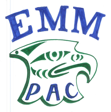 Eagle Mountain Middle PAC AGM AgendaTuesday, June 9, 20207:00pm via Zoom Welcome & Introductions & procedures for Zoom meeting and polling procedures for elections. 						(5 minutes)Approval of the Agenda 							(2 minutes)Adopt minutes from May 12, 2020 					(2 minutes)Admin Report 								(20 minutes)Chair report 								(5 minutes)Treasurer Report and 2020/21 Budget presentation 			(20 minutes)DPAC Report								(5 minutes)2020 Celebrations:Teacher Appreciation-Katie 					(5 minutes)Grade 8 Leaving- Charleen						(5minutes)Elections for 2020/21 year. 						(15 minutes)Anmore Green Estates Septic update 					(15 minutes)Other Business								(5 minutes)Next meeting TBA September 2020 @ 7pm ZoomAdjournment _______________Have a safe summer.------------------------------------------Carried over2020/21--------------------------------------Presentation options (for parents) through BCTF (carried over) vaping/drug useadvocating for your childantibullyingsocial mediaConstitution & Bylaws updateElection nominees:Chair – Diane MacSporranVice Chair-Katie GolbeyTreasurer-Shannon von RichterSecretary-Mary Anne PrunerDPAC-Annie TomljanovicMember at Large-Marcela Dela PeñaMember at Large- (open) 